UHS School Council Budget Committee,Please consider this application for funds to support the UHS Science Olympiad Teams trip to the National Science Olympiad Tournament in Dayton Ohio, May 18-21, 2017.Please let me know if there is additional information that I can supply to assist your consideration.Thomas R. TobinThomas.tobin@tusd1.org520 271-8298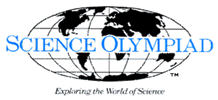 UHS Science Olympiad; National Tournament 2017 Itinerary:Thursday, May 18, 2017	6:00 AM Assemble at Southwest Airlines, Tucson International Airport	6:50 AM Depart Tucson; arrive Chicago 12:10 PM	3:30 PM  Depart Chicago; arrive Dayton 5:30 PM		(lunch available from airport vendors)	6:00 PM  Depart on Shuttle Bus from Dayton airport	7:00 PM Check In to Wright State University Dormitories        3640 Colonel Glenn Hwy, Dayton, OH 45345   (937) 775-1000	(dinner available from student union vendors)	8:30 PM Study Time to prepare for events 	11:00 PM Lights out / room checkFriday May 19, 20178:30AM Team Registration & Orientation to Events      (Breakfast & Lunch from student union vendors)10:00 - 5:00 Study Time to prepare for events5:30 PM Opening Ceremony Dinner6:30 PM Opening Ceremony Presentations8:00 PM Opening Ceremony student “Swap Meet”11:00 PM Lights out / room checkSaturday May 20, 20178:30-8:50 AM “Impound” Event Materials9:00AM – 3:45 PM Science Olympiad Competition Events                    (breakfast and lunch will be available from student union vendors)	5:30 PM Awards Ceremony Dinner6:30 PM Awards Ceremony Presentations8:00 PM -10:00 Awards Ceremony student gathering11:00 PM Lights out / room checkSunday May 21, 20174:30 AM Wakeup & gather for dorm check-out5:00 AM Depart on Shuttle Bus from Wright State to Dayton Airport7:10 AM Depart Dayton: arrive Chicago 7:15 AM9:25 AM Depart Chicago; arrive Tucson 11:10 AMPlease be sure to arrange for transportation to pick up the students     at the Tucson International; Southwest Airlines arrival terminal.Cell Phone Contact: 	Dr. Tobin (520) 271-8298Cell Phone Contact:	Ms. Volkening  (520) 991-5679Organization/School Club:  Science OlympiadRequestor Name: __Thomas R. Tobin________Requestor Name: __Thomas R. Tobin________Total $ Requested: _______$5000________Date of Request:___3-3-17_________________Date of Request:___3-3-17_________________Date Funds Required:______3-12-17______Briefly describe the nature of your request, including a description of the activity, event or competition for which the funds will be used; attach literature or brochures if available.Briefly describe the nature of your request, including a description of the activity, event or competition for which the funds will be used; attach literature or brochures if available.Briefly describe the nature of your request, including a description of the activity, event or competition for which the funds will be used; attach literature or brochures if available.This request is to support the UHS Science Olympiad Team trip to compete in the Science Olympiad National Tournament, May 18-21, 2017 at Wright State University in Dayton Ohio. The team earned the honor to compete at nationals by winning the Arizona Tournament March 15 for the first time since 2007. This request is to support the UHS Science Olympiad Team trip to compete in the Science Olympiad National Tournament, May 18-21, 2017 at Wright State University in Dayton Ohio. The team earned the honor to compete at nationals by winning the Arizona Tournament March 15 for the first time since 2007. This request is to support the UHS Science Olympiad Team trip to compete in the Science Olympiad National Tournament, May 18-21, 2017 at Wright State University in Dayton Ohio. The team earned the honor to compete at nationals by winning the Arizona Tournament March 15 for the first time since 2007.     Please see the attached Itinerary for the trip.     Estimated costs are as follows:    Please see the attached Itinerary for the trip.     Estimated costs are as follows:    Please see the attached Itinerary for the trip.     Estimated costs are as follows:            Airfare (South west airlines)  $463 RT /person x 17 = 	     $7871                  (as of 3-4-17; price may increase)	Lodging (Wright State dorms)  $84 / person     x 17 = 	     $1428	Food allowance   ($24 / person/3 days + 1 Bkfst) x 17 =   $1326  	(includes cost of Opening and Award Ceremony Dinners)	Ground transportation RT airport / Wright State: est.;   =     $547			Estimated total =			             $11,172            Airfare (South west airlines)  $463 RT /person x 17 = 	     $7871                  (as of 3-4-17; price may increase)	Lodging (Wright State dorms)  $84 / person     x 17 = 	     $1428	Food allowance   ($24 / person/3 days + 1 Bkfst) x 17 =   $1326  	(includes cost of Opening and Award Ceremony Dinners)	Ground transportation RT airport / Wright State: est.;   =     $547			Estimated total =			             $11,172            Airfare (South west airlines)  $463 RT /person x 17 = 	     $7871                  (as of 3-4-17; price may increase)	Lodging (Wright State dorms)  $84 / person     x 17 = 	     $1428	Food allowance   ($24 / person/3 days + 1 Bkfst) x 17 =   $1326  	(includes cost of Opening and Award Ceremony Dinners)	Ground transportation RT airport / Wright State: est.;   =     $547			Estimated total =			             $11,172How often does this activity occur (e.g., one-time, recurring)?How often does this activity occur (e.g., one-time, recurring)?How often does this activity occur (e.g., one-time, recurring)?The UHS Science Olympiad Team raises its own funds and competes each year in the Arizona State Tournament. This is the first time in 10 years that we have won the tournament.The UHS Science Olympiad Team raises its own funds and competes each year in the Arizona State Tournament. This is the first time in 10 years that we have won the tournament.The UHS Science Olympiad Team raises its own funds and competes each year in the Arizona State Tournament. This is the first time in 10 years that we have won the tournament.What is the educational value and/or benefit of this activity?What is the educational value and/or benefit of this activity?What is the educational value and/or benefit of this activity?The 24 events span the STEM fields of Biology, Chemistry, Physics, Astronomy, and Engineering. Two team members pair up for each event and learn to plan, study, and work together in preparation for the tournament. At the tournament invaluable experience is acquired interacting with the faculty hosting the events and the students from all over the country with like-minded dedicated interests in scienceThe 24 events span the STEM fields of Biology, Chemistry, Physics, Astronomy, and Engineering. Two team members pair up for each event and learn to plan, study, and work together in preparation for the tournament. At the tournament invaluable experience is acquired interacting with the faculty hosting the events and the students from all over the country with like-minded dedicated interests in scienceThe 24 events span the STEM fields of Biology, Chemistry, Physics, Astronomy, and Engineering. Two team members pair up for each event and learn to plan, study, and work together in preparation for the tournament. At the tournament invaluable experience is acquired interacting with the faculty hosting the events and the students from all over the country with like-minded dedicated interests in scienceHow are participants identified or selected to participate in this activity?How are participants identified or selected to participate in this activity?How are participants identified or selected to participate in this activity?The 15 member student team is comprised of freshman, sophomores, juniors and senior, selected from students in the Science Olympiad Club. Each year we actually send two teams to the State Tournament. The more experienced team placed 1st and the less experienced team placed in 7th place this year.The 15 member student team is comprised of freshman, sophomores, juniors and senior, selected from students in the Science Olympiad Club. Each year we actually send two teams to the State Tournament. The more experienced team placed 1st and the less experienced team placed in 7th place this year.The 15 member student team is comprised of freshman, sophomores, juniors and senior, selected from students in the Science Olympiad Club. Each year we actually send two teams to the State Tournament. The more experienced team placed 1st and the less experienced team placed in 7th place this year.How will this activity support the UHS Vision and Goals?How will this activity support the UHS Vision and Goals?How will this activity support the UHS Vision and Goals?The team has earned excellent opportunity to represent UHS and TUSD at this nationally recognized science competition. The team has earned excellent opportunity to represent UHS and TUSD at this nationally recognized science competition. The team has earned excellent opportunity to represent UHS and TUSD at this nationally recognized science competition. If applicable, please list any other funding sources utilized; describe efforts your organization has made to promote tax credit donations to your stakeholders and supporters.If applicable, please list any other funding sources utilized; describe efforts your organization has made to promote tax credit donations to your stakeholders and supporters.If applicable, please list any other funding sources utilized; describe efforts your organization has made to promote tax credit donations to your stakeholders and supporters.So far this year the team has raised (including carry over funds) and spent $6516 to fund two teams to travel to the Arizona State Tournament. This included the Science Olympiad team registration fee (which will cover the National Tournament), as well as the event resources and building supplies needed for the nationals.  We have a remaining balance of $1500 dollars and just deposited an award check for $1,000 from the Arizona Science Olympiad to help pay for the travel expense. We have requested $4000 from the UHS Parent Association and each team member is asking for contributions for early 2017 year tax credit donations. It is uncertain how much new tax credit donations can be raised this late in the school year.So far this year the team has raised (including carry over funds) and spent $6516 to fund two teams to travel to the Arizona State Tournament. This included the Science Olympiad team registration fee (which will cover the National Tournament), as well as the event resources and building supplies needed for the nationals.  We have a remaining balance of $1500 dollars and just deposited an award check for $1,000 from the Arizona Science Olympiad to help pay for the travel expense. We have requested $4000 from the UHS Parent Association and each team member is asking for contributions for early 2017 year tax credit donations. It is uncertain how much new tax credit donations can be raised this late in the school year.So far this year the team has raised (including carry over funds) and spent $6516 to fund two teams to travel to the Arizona State Tournament. This included the Science Olympiad team registration fee (which will cover the National Tournament), as well as the event resources and building supplies needed for the nationals.  We have a remaining balance of $1500 dollars and just deposited an award check for $1,000 from the Arizona Science Olympiad to help pay for the travel expense. We have requested $4000 from the UHS Parent Association and each team member is asking for contributions for early 2017 year tax credit donations. It is uncertain how much new tax credit donations can be raised this late in the school year.Requestor Signature:_____Thomas R. Tobin______________Requestor Signature:_____Thomas R. Tobin______________Date:______3-3-17________Subcommittee notes and recommendation:Subcommittee notes and recommendation: